The 2019LewisburgChristmas Bird Count 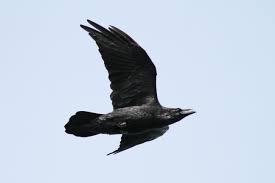 	It was a raw, windy day. Birds appeared to be hunkered down. Hot chocolate by the fireplace might have been more appropriate than birding. And yet … we had our best species count since 2011! 	We found 70 species altogether. A comparison with 2018, our worst year in decades, shows that Tundra Swan, Mute Swan, Gadwall, Common Goldeneye, Hooded Merganser, Black Vulture, Turkey Vulture, Merlin, Peregrine Falcon, Barred Owl, Horned Lark, Ruby-crowned Kinglet, Hermit Thrush, and Fox Sparrow, were birds that appeared this year, but not last.	Birds that we found last year, but not this year, included only Long-eared Owl, Field Sparrow (how did we miss that!), and Savannah Sparrow.	Few species were found in large numbers. Probably, the raw weather really was a factor. Still, Common Raven was at an all-time high with 38 reported. So was European Starling with 6028, certainly an inexact number given the estimates we are forced to make. At the other extreme we had one each of a dozen species, namely Tundra Swan, Wood Duck, Gadwall, Bufflehead, Ruffed Grouse, Sharp-shinned Hawk, Merlin, Peregrine, Herring Gull, Barred Owl, Winter Wren, and Fox Sparrow.  There were also just two American Robins; thank you Bill Malone!	We had the benefit of a new party. Deepak Iyer led a Bucknell team that included Morgan Benowitz-Fredericks, Matthew Heintzelman, and Rebecca Meyers. They covered Dale’s Ridge, the campus, and rr-tracks south of town, while picking up Black Vulture, Yellow-bellied Sapsucker, and Ruby-crowned Kinglet – and more.Our 42 observers included: Warren Abrahamson, Steve Anderson, Brent Bacon, Morgan Benowitz-Fredericks, Kay Cramer, Francesca Ferguson, Betsy Fickes, Roy Fontaine, Kerry Givens, Geoff Goodenow, Bob Gutheinz, David Hafer, Robert Hazard, Matthew Heintzelman, Galen & Bonnie Ingram, Deepak Iyer, Kevin & Johanna Klinger, Jill Largent, Jim & Diane Lengle, Bill Malone, Barbara Martin, Jen Mattive, Rebecca Meyers, Jack McCann, Larry McGraw, Michael McGuire, Wayne McDiffett, Mike Molesevich, Dianne Muchant, Allen & Joanne Schweinsberg, Lauri Shaffer, Joe Southerton, Steve Stanko, Logan Stenger, Craig Troup, Bill Tyler, Don Ulrich, and Tom Yannaccone.The results:Canada Goose 388Tundra Swan 1Mute Swan 2Wood Duck 1Gadwall 1American Black Duck 6Mallard 419Bufflehead 1Common Goldeneye 2Hooded Merganser 3Common Merganser 36Ring-necked Pheasant 2Ruffed Grouse 1Wild Turkey 7Great Blue Heron 8Black Vulture 2Turkey Vulture 4Bald Eagle 19Northern Harrier 2Sharp-shinned Hawk 1Cooper’s Hawk 6Accipiter sp. 1Red-tailed Hawk 72Ring-billed Gull 200Herring Gull 1Rock Pigeon 408Mourning Dove 252Screech Owl 16Great Horned Owl 1Barred Owl 1Belted Kingfisher 6Red-headed Woodpecker 6Red-bellied Woodpecker 66 Yellow-bellied Sapsucker 2Downy Woodpecker 68Hairy Woodpecker 9Northern Flicker 11Pileated Woodpecker 11American Kestrel 34Merlin 1Peregrine Falcon 1Blue Jay 83American Crow 237Common Raven 38Horned Lark 3Black-capped Chickadee 59Tufted Titmouse 47Red-breasted Nuthatch 4White-breasted Nuthatch 70Brown Creeper 7Golden-crowned Kinglet 10Ruby-crowned Kinglet 2Carolina Wren 57Winter Wren 1Eastern Bluebird 64Hermit Thrush 2American Robin 2Northern Mockingbird 14European Starling 6028Cedar Waxwing 20American Tree Sparrow 23Fox Sparrow 1Song Sparrow 47White-throated Sparrow 215White-crowned Sparrow 7Dark-eyed Junco 360Northern Cardinal 128Brown-headed Cowbird 65House Finch 103American Goldfinch 82House Sparrow 179